I.TRẮC NGHIỆM: (7 điểmCâu 1:  Cuộc tiến công đầu tiến trong kháng chiến chống Pháp là trận:	A. Việt Bắc-1947.     	B. Điện Biên Phủ.     	C. Biên Giới 1950.	D. Tất cả đều sai.Câu 2: Khái niệm về chất ma túy trong Luật phòng chống ma túy được quy định trong danh mục do Chính phủ ban hành là chất gì?	A.  Là chất gây bệnh tâm thần, nếu sử dụng một vài lần có thể dẫn tới tình trạng nghiện hoặc bệnh tâm thần	B.  Là chất kích thích, ức chế thần kinh hoặc gây ảo giác, nếu sử dụng nhiều lần có thể dẫn tới tình trạng nghiện	C.  Là chất gây bệnh tâm thần, nếu sử dụng một lần có thể dẫn tới tình trạng nghiện   	D.  Là chất kích thích, sử dụng nhiều lần có thể dẫn tới tình trạng nghiệnCâu 3: Loại hoa quả nào sau đây được gọi là chất ma túy?	A.  Lá cây Morphine tươi hoặc sấy khô	B.  Quả thuốc phiện tươi hoặc khô	C.  Quả Morphine tươi hoặc sấy khô	D.  Lá cây thuốc lá tươi hoặc khôCâu 4:  Vì sao Nhà Hồ thất bại trong cuộc chiến tranh vệ quốc của mình?	A. Không tập hợp được sức mạnh toàn dân.	B. Vì đất nước đang trong thời kỳ khó khăn.	C. Đầu hàng ngay từ đầu.	D. Vì thiếu người tài lãnh đạo quân đội.Câu 5:  Tư tưởng chỉ đạo tác chiến trong tiến hành chiến tranh của ông cha ta là:	A. Tích cực chủ động tiến công.	B. Kết hợp giữa tiến công và phòng ngự.	C. Kết hợp giữa phòng ngự và tiến công	D. Tích cực chủ động phòng thủ.Câu 6: Chất Ancoloit từ cây thuốc phiện, côca và cần sa là:	A.  Chất ma túy có nguồn gốc sinh học	B.  Chất ma túy có nguồn gốc hoá học	C.  Chất ma túy có nguồn gốc tự nhiên	D.  Chất ma túy có nguồn gốc thực vậtCâu 7: Khái niệm về chất ma túy trong Luật phòng chống ma túy được quy định trong danh mục do Chính phủ ban hành là chất gì?	A.  Chất gây tâm lí hoang mang, ảo tưởng, khi dùng sẽ nghiện	B.  Tất cả các chất nào mà khi dùng sẽ bị say như say rượu	C.  Chất kích thích, khi dùng nhiều thần kinh sẽ bị tê liệt	D.  Là chất gây nghiện, chất hướng thầnCâu 8:  Chiến dịch nào sau đây là chiến dịch phản công:	A. Chiến dịch Điện Biên Phủ năm 1954.	B. Chiến dịch Hồ Chí Minh năm 1975.	C. Chiến dịch Việt Bắc năm 1947.	D. Chiến dịch Quảng Trị năm 1972.Câu 9: Các chất ma túy Amphetaminne, Metamphetamine là:.	A.  Chất ma túy bán tự nhiên	B.  Chất ma túy tổng hợp	C.  Chất ma túy tự nhiên	D.  Chất ma túy bán tổng hợpCâu 10:  Nghệ thuật lấy nhỏ đánh lớn, lấy ít địch nhiều, lấy yếu chống mạnh là sản phẩm của:	A. Lấy kế thắng lực.	B. Lấy mưu thắng lực.	C. Lấy ý chí thắng lực.	D. Lấy thế thắng lực.Câu 11: Từ điển tiếng Việt thì chất ma túy là tên gọi chung cho tất cả các chất nào?	A.  Các chất có tác dụng giảm đau, hạ sốt khi dùng sẽ nghiện	B.  Các chất có tác dụng gây trạng thái ngây ngất, đờ đẫn, dùng quen thành nghiện	C.  Các chất có tác dụng an thần, dùng quen thành nghiện	D.  Tất cả các chất có tác dụng kích thích thần kinh, dùng nhiều thành nghiệnCâu 12: Phân loại chất ma túy dựa vào tác dụng của nó đối với tâm sinh lí người sử dụng thì có các nhóm nào?	A.  Tê liệt thần kinh; gây cảm giác; gây ảo giác	B.  Thần kinh; gây kích thích; gây cảm giác	C.  An thần; gây kích thích; gây ảo giác	D.  Tâm thần; gây hoang tưởng; gây ảo tưởngCâu 13:  Cuộc chiến tranh chống lại Quân Nguyên-Mông dưới sự lãnh đạo của triều đại nào ở Việt Nam:	A. Nhà Trần.	B. Nhà Lý.    	C. Nhà Lê.	D. Nhà Hồ. Câu 14: Khái niệm về chất ma túy trong Luật phòng chống ma túy được quy định trong danh mục do Chính phủ ban hành là chất gì?	A.  Là chất hóa học là tê liệt thần kinh, dễ gây tình trạng ngất	B.  Là chất kích thích, ức chế thần kinh, dễ gây tình trạng nghiện	C.  Là chất giảm đau cơ thể, dễ gây nghiện và say thuốc	D.  Là chất giảm phản xạ thần kinh, gây tình trạng nghiệnCâu 15: Chất nào sau đây được gọi là chất ma túy?	A.  Bột lấy từ quả, lá cây Morphine	B.  Bột lấy từ rễ, hoa cây Morphine	C.  Cao lá, hoa, quả cây thuốc lá, côca	D.  Cao côca, lá, hoa, quả cây cần sa, côcaCâu 16: Cần sa, lysergide là chất ma túy loại nào?	A.  Loại bán tổng hợp	B.  Loại tổng hợp	C.  Loại gây ảo giác	D.  Loại gây kích thíchCâu 17: Phân loại chất ma túy gồm có những loại nào?	A.  Có nguồn gốc tâm lí; bán tổng hợp; sinh học	B.  Có nguồn gốc sinh học; bán tổng hợp; tự nhiên	C.  Có nguồn gốc thiên nhiên; bán tổng hợp; bán tự nhiên	D.  Có nguồn gốc tự nhiên; bán tổng hợp; tổng hợpCâu 18:  Kinh đô của Đại Việt dưới thời Lý, Trần và Lê sơ là	A.  Phú Xuân.	B.  Phú Thọ.	C.  Thăng Long.	D.  Thanh Hóa.Câu 19:  Ba lần kháng chiến chống quân Mông - Nguyên xâm lược nước ta của nhà Trần vào các năm:	A. 1258, 1286 và 1287 đến 1288.	B. 1258, 1285 và 1287 đến 1288.	C. 1258, 1285 và 1287 đến 1289.	D. 1258, 1284 và 1287 đến 1288.Câu 20: Từ quan điểm của tổ chức Y tế thế giới (WHO) khi đưa vào cơ thể con người ma túy có tác dụng gì?	A.  Làm thay đổi một số chức năng của cơ thể	B.  Làm thay đổi toàn bộ chức năng của cơ thể	C.  Làm thay đổi chức năng thần kinh của cơ thể	D.  Làm thay đổi chức năng phản xạ của cơ thểCâu 21:  Vì sao nước ta thường bị các thế lực ngoại xâm nhòm ngó, đe dọa, tiến công xâm lược:	A. Việt Nam có dân số ít và có rất nhiều tài nguyên khoáng sản.	B. Việt Nam là một thị trường tiềm năng.	C. Việt Nam có vị trí chiến lược quan trọng ở khu vực Đông Nam Á và biển Đông.	D. Việt Nam có rừng vàng, biển bạc.Câu 22: Theo quan điểm của Liên Hợp Quốc thì ma túy có nguồn gốc tự nhiên hay tổng hợp khi xâm nhập vào cơ thể có tác dụng ra sao?	A.  Làm thay đổi ý thức và trí tuệ, làm cho con người lệ thuộc vào nó	B.  Có tác dụng giảm béo, ổn định cơ thể	C.  Có tác dụng giảm đau, chống béo phì	D.  Làm ổn định tinh thần, tư tưởng, chống nghiệnCâu 23:  Khi Mỹ xâm lược Việt Nam, Đảng ta nhận định:	A. Bỹ giàu nhưng không mạnh.	B. Mỹ không giàu nhưng rất mạnh.	C. Mỹ rất giàu và rất mạnh.	D. Mỹ tuy giàu nhưng rất yếuCâu 24: Chất nào sau đây được gọi là chất ma túy?	A.  Nhựa thuốc phiện, nhựa cần sa	B.  Các loại thuốc giảm đau, hạ nhiệt	C.  Nhựa cây Morphine, nhựa cây thuốc lá	D.  Chất nicotin của thuốc lá, thuốc làoCâu 25: Morphine, Heroine là chất ma túy loại nào?	A.  Loại bán tổng hợp	B.  Loại gây kích thích	C.  Loại tổng hợp	D.  Loại an thầnCâu 26: Chất nào sau đây được gọi là chất ma túy?	A.  Chất làm giảm đau đầu	B.  Chất kích thích thần kinh	C.  Chất làm hạ nhiệt cơ thể	D.  Heroine, côcaineCâu 27:  Cuộc chiến tranh chống Thực dân và Đế quốc do đảng ta lãnh đạo mang tính chất của:	A. Nội chiến.	B. Chiến tranh nhân dân.	C. Chiến tranh xâm chiếm.    	D. Chiến tranh giai cấp.   Câu 28:  Chiến thắng nào có ý nghĩa quyết định đến thắng lợi của cuộc kháng chiến chống Tống xâm lược dưới thời Lý?	A.  Chiến thắng ở Ngọc Hồi - Đống Đa.	B.  Chiến thắng Tốt Động - Chúc Động.    	C.  Chiến thắng trên sông Bạch Đằng.	D.  Chiến thắng trên sông Như Nguyệt. II. TỰ LUẬN: ( 3 điểm )Trách nhiệm của học sinh trong phòng chống ma túy?I.TRẮC NGHIỆM: (7 điểm )Câu 1: Từ quan điểm của tổ chức Y tế thế giới (WHO) khi đưa vào cơ thể con người ma túy có tác dụng gì?	A.  Làm thay đổi chức năng thần kinh của cơ thể	B.  Làm thay đổi một số chức năng của cơ thể	C.  Làm thay đổi chức năng phản xạ của cơ thể	D.  Làm thay đổi toàn bộ chức năng của cơ thểCâu 2:  Cuộc chiến tranh chống lại Quân Nguyên-Mông dưới sự lãnh đạo của triều đại nào ở Việt Nam:	A. Nhà Trần.	B. Nhà Lý.    	C. Nhà Lê.	D. Nhà Hồ. Câu 3: Từ điển tiếng Việt thì chất ma túy là tên gọi chung cho tất cả các chất nào?	A.  Các chất có tác dụng gây trạng thái ngây ngất, đờ đẫn, dùng quen thành nghiện	B.  Tất cả các chất có tác dụng kích thích thần kinh, dùng nhiều thành nghiện	C.  Các chất có tác dụng giảm đau, hạ sốt khi dùng sẽ nghiện	D.  Các chất có tác dụng an thần, dùng quen thành nghiệnCâu 4:  Cuộc chiến tranh chống Thực dân và Đế quốc do đảng ta lãnh đạo mang tính chất của:	A. Chiến tranh giai cấp.   	B. Nội chiến.	C. Chiến tranh xâm chiếm.    	D. Chiến tranh nhân dân.Câu 5: Loại hoa quả nào sau đây được gọi là chất ma túy?	A.  Lá cây Morphine tươi hoặc sấy khô	B.  Quả thuốc phiện tươi hoặc khô	C.  Lá cây thuốc lá tươi hoặc khô	D.  Quả Morphine tươi hoặc sấy khôCâu 6:  Vì sao Nhà Hồ thất bại trong cuộc chiến tranh vệ quốc của mình?	A. Đầu hàng ngay từ đầu.	B. Vì đất nước đang trong thời kỳ khó khăn.	C. Vì thiếu người tài lãnh đạo quân đội.	D. Không tập hợp được sức mạnh toàn dân.Câu 7: Phân loại chất ma túy dựa vào tác dụng của nó đối với tâm sinh lí người sử dụng thì có các nhóm nào?	A.  Tâm thần; gây hoang tưởng; gây ảo tưởng	B.  Thần kinh; gây kích thích; gây cảm giác	C.  Tê liệt thần kinh; gây cảm giác; gây ảo giác	D.  An thần; gây kích thích; gây ảo giácCâu 8: Chất nào sau đây được gọi là chất ma túy?	A.  Heroine, côcaine	B.  Chất làm giảm đau đầu	C.  Chất làm hạ nhiệt cơ thể	D.  Chất kích thích thần kinhCâu 9: Chất Ancoloit từ cây thuốc phiện, côca và cần sa là:	A.  Chất ma túy có nguồn gốc thực vật	B.  Chất ma túy có nguồn gốc hoá học	C.  Chất ma túy có nguồn gốc sinh học	D.  Chất ma túy có nguồn gốc tự nhiênCâu 10: Khái niệm về chất ma túy trong Luật phòng chống ma túy được quy định trong danh mục do Chính phủ ban hành là chất gì?	A.  Chất gây tâm lí hoang mang, ảo tưởng, khi dùng sẽ nghiện	B.  Tất cả các chất nào mà khi dùng sẽ bị say như say rượu	C.  Là chất gây nghiện, chất hướng thần	D.  Chất kích thích, khi dùng nhiều thần kinh sẽ bị tê liệtCâu 11: Chất nào sau đây được gọi là chất ma túy?	A.  Cao côca, lá, hoa, quả cây cần sa, côca	B.  Bột lấy từ quả, lá cây Morphine	C.  Bột lấy từ rễ, hoa cây Morphine	D.  Cao lá, hoa, quả cây thuốc lá, côcaCâu 12: Khái niệm về chất ma túy trong Luật phòng chống ma túy được quy định trong danh mục do Chính phủ ban hành là chất gì?	A.  Là chất hóa học là tê liệt thần kinh, dễ gây tình trạng ngất	B.  Là chất giảm đau cơ thể, dễ gây nghiện và say thuốc	C.  Là chất kích thích, ức chế thần kinh, dễ gây tình trạng nghiện	D.  Là chất giảm phản xạ thần kinh, gây tình trạng nghiệnCâu 13: Cần sa, lysergide là chất ma túy loại nào?	A.  Loại gây kích thích	B.  Loại tổng hợp	C.  Loại bán tổng hợp	D.  Loại gây ảo giácCâu 14:  Tư tưởng chỉ đạo tác chiến trong tiến hành chiến tranh của ông cha ta là:	A. Kết hợp giữa tiến công và phòng ngự.	B. Tích cực chủ động phòng thủ.	C. Tích cực chủ động tiến công.	D. Kết hợp giữa phòng ngự và tiến côngCâu 15:  Chiến dịch nào sau đây là chiến dịch phản công:	A. Chiến dịch Hồ Chí Minh năm 1975.	B. Chiến dịch Việt Bắc năm 1947.	C. Chiến dịch Quảng Trị năm 1972.	D. Chiến dịch Điện Biên Phủ năm 1954.Câu 16:  Cuộc tiến công đầu tiến trong kháng chiến chống Pháp là trận:	A. Việt Bắc-1947.     	B. Điện Biên Phủ.     	C. Biên Giới 1950.	D. Tất cả đều sai.Câu 17: Theo quan điểm của Liên Hợp Quốc thì ma túy có nguồn gốc tự nhiên hay tổng hợp khi xâm nhập vào cơ thể có tác dụng ra sao?	A.  Có tác dụng giảm đau, chống béo phì	B.  Làm ổn định tinh thần, tư tưởng, chống nghiện	C.  Có tác dụng giảm béo, ổn định cơ thể	D.  Làm thay đổi ý thức và trí tuệ, làm cho con người lệ thuộc vào nóCâu 18:  Vì sao nước ta thường bị các thế lực ngoại xâm nhòm ngó, đe dọa, tiến công xâm lược:	A. Việt Nam có dân số ít và có rất nhiều tài nguyên khoáng sản.	B. Việt Nam có vị trí chiến lược quan trọng ở khu vực Đông Nam Á và biển Đông.	C. Việt Nam có rừng vàng, biển bạc.	D. Việt Nam là một thị trường tiềm năng.Câu 19:  Nghệ thuật lấy nhỏ đánh lớn, lấy ít địch nhiều, lấy yếu chống mạnh là sản phẩm của:	A. Lấy kế thắng lực.	B. Lấy ý chí thắng lực.	C. Lấy mưu thắng lực.	D. Lấy thế thắng lực.Câu 20:  Chiến thắng nào có ý nghĩa quyết định đến thắng lợi của cuộc kháng chiến chống Tống xâm lược dưới thời Lý?	A.  Chiến thắng ở Ngọc Hồi - Đống Đa.	B.  Chiến thắng trên sông Bạch Đằng.	C.  Chiến thắng trên sông Như Nguyệt.       	D.  Chiến thắng Tốt Động - Chúc Động.    Câu 21:  Khi Mỹ xâm lược Việt Nam, Đảng ta nhận định:	A. Mỹ không giàu nhưng rất mạnh.	B. Bỹ giàu nhưng không mạnh.	C. Mỹ tuy giàu nhưng rất yếu	D. Mỹ rất giàu và rất mạnh.Câu 22: Khái niệm về chất ma túy trong Luật phòng chống ma túy được quy định trong danh mục do Chính phủ ban hành là chất gì?	A.  Là chất gây bệnh tâm thần, nếu sử dụng một lần có thể dẫn tới tình trạng nghiện   	B.  Là chất kích thích, ức chế thần kinh hoặc gây ảo giác, nếu sử dụng nhiều lần có thể dẫn tới tình trạng nghiện	C.  Là chất kích thích, sử dụng nhiều lần có thể dẫn tới tình trạng nghiện	D.  Là chất gây bệnh tâm thần, nếu sử dụng một vài lần có thể dẫn tới tình trạng nghiện hoặc bệnh tâm thầnCâu 23: Morphine, Heroine là chất ma túy loại nào?	A.  Loại an thần	B.  Loại tổng hợp	C.  Loại gây kích thích	D.  Loại bán tổng hợpCâu 24: Phân loại chất ma túy gồm có những loại nào?	A.  Có nguồn gốc tự nhiên; bán tổng hợp; tổng hợp	B.  Có nguồn gốc thiên nhiên; bán tổng hợp; bán tự nhiên	C.  Có nguồn gốc tâm lí; bán tổng hợp; sinh học	D.  Có nguồn gốc sinh học; bán tổng hợp; tự nhiênCâu 25: Các chất ma túy Amphetaminne, Metamphetamine là:.	A.  Chất ma túy bán tự nhiên	B.  Chất ma túy tự nhiên	C.  Chất ma túy tổng hợp	D.  Chất ma túy bán tổng hợpCâu 26:  Ba lần kháng chiến chống quân Mông - Nguyên xâm lược nước ta của nhà Trần vào các năm:	A. 1258, 1284 và 1287 đến 1288.	B. 1258, 1286 và 1287 đến 1288.	C. 1258, 1285 và 1287 đến 1288.	D. 1258, 1285 và 1287 đến 1289.Câu 27:  Kinh đô của Đại Việt dưới thời Lý, Trần và Lê sơ là	A.  Thanh Hóa.	B.  Thăng Long.	C.  Phú Thọ.	D.  Phú Xuân.Câu 28: Chất nào sau đây được gọi là chất ma túy?	A.  Nhựa thuốc phiện, nhựa cần sa	B.  Nhựa cây Morphine, nhựa cây thuốc lá	C.  Chất nicotin của thuốc lá, thuốc lào	D.  Các loại thuốc giảm đau, hạ nhiệtII. TỰ LUẬN: (3 điểm )Nguyên nhân dẫn đến nghiện ma túy?  Dấu hiệu nhận biết học sinh nghiện ma túy?------ HẾT ------I.Phần đáp án câu trắc nghiệm: II. TỰ LUẬN: ĐÈ 501:Câu: TRÁCH NHIỆM CỦA HỌC SINH TRONG PHÒNG, CHỐNG MA TÚY LÀ GÌ?ĐÁP ÁN: (3 điểm)- Học tập, nghiên cứu nắm vững những quy định của pháp luật đối với công tác phòng, chống ma tuý và nghiêm chỉnh chấp hành. (0,25 đ)- Không sử dụng ma tuý dưới bất kỳ hình thức nào. (0,25 đ)- Không tàng trữ, vận chuyển, mua bán hoặc làm những việc khác liên quan đến ma tuý. (0,25 đ)- Khuyên nhủ bạn học, người thân của mình không sử dụng ma tuý hoặc tham gia các hoạt đông vận chuyển, mua bán ma tuý. (0,25 đ)- Khi phát hiện những học sinh, sinh viên có biểu hiện sử dụng ma tuý hoặc nghi vấn buôn bán ma tuý phải báo cáo kịp thời cho Thầy, Cô giáo để có biện pháp ngăn chặn. (0,25 đ)- Nâng cao cảnh giác tránh bị đối tượng xấu rủ rê, lôi kéo vào các việc làm phạm pháp, kể cả việc sử dụng và buôn bán ma tuý. (0,25 đ)- Có ý thức phát hiện những đối tượng có biểu hiện nghi vấn dụ dỗ học sinh, sinh viên sử dụng ma tuý hoặc lôi kéo học sinh, sinh viên vào hoạt động vận chuyển, mua bán ma tuý; báo cáo kịp thời cho Thầy, Cô giáo hoặc cán bộ có trách nhiệm của nhà trường. (0,25 đ)- Phát hiện những đối tượng bán ma tuý xung quanh khu vực trường học và kịp thời báo cáo cho Thầy, Cô giáo, cán bộ nhà trường. (0,25 đ)- Tích cực tham gia phong trào phòng, chống ma tuý do nhà trường, tổ chức đoàn, tổ chức hội phụ nữ phát động. (0,25 đ)- Hưởng ứng và tham gia thực hiện những công việc cụ thể, góp phần thực hiện nhiệm vụ phòng, chống ma tuý tại nơi cư trú, tạm trú do chính quyền địa phương phát động. (0,25 đ)- Ký cam kết không vi phạm pháp luật, không tham gia các tệ nạn xã hội, trong đó có tệ nạn ma tuý. (0,25 đ)ĐỀ 502: Câu 1. Nguyên nhân dẫn đến nghiện các chất ma tuý?ĐÁP ÁN:a/ Nguyên nhân khách quan (1 điểm)* Do ảnh hưởng của mặt trái cơ chế thị trường , lối sống thực dụng, buông thả... một số học sinh không làm chủ được bản thân (0,25 đ)* Sự tác động của lối sống thực dụng, văn hoá phẩm độc hại dẫn đến một số em có lối sống chơi bời, trác táng, tham gia vào các tệ nạn xã hội.(0,25 đ)* Sự phối hợp giữa gia đình, nhà trường, xã hội trong quản lý học sinh, sinh viên ở một số địa phương chưa thực sự có hiệu quả. (0,25 đ)* Công tác quản lý địa bàn dân cư ở một số địa phương chưa tốt .  (0,25 đ)* Do một bộ phận các bậc cha mẹ thiếu quan tâm đến việc học tập, sinh hoạt của con, em. (0,25 đ)b Nguyên nhân chủ quan (1 điểm)* Do thiếu hiểu biết về tác hại của ma tuý, nên nhiều em học sinh bị những đối tượng xấu kích động, lôi kéo sử dụng ma tuý, tham gia vận chuyển, mua bán ma tuý. (0,25 đ)* Do muốn thoả mãn tính tò mò của tuổi trẻ, thích thể hiện mình, nhiều em đã chủ động đến với ma tuý. (0,25 đ)* Do tâm lý đua đòi, hưởng thụ; nhiều em học sinh có lối sống buông thả . (0,25 đ)* Một số trường hợp do hoàn cảnh gia đình bất lợi  . (0,25 đ)Câu 2: Dấu hiệu nhận biết học sinh nghiện ma tuý? (1 điểm)ĐÁP ÁN:- Trong cặp sách hoặc túi quần áo thường có dụng cụ dùng sử dụng chất ma túy như: bật lửa, kẹo cao su, giấy bạc (0,2 đ)- Hay xin ra ngoài đi vệ sinh trong thời gian học tập; (0,2 đ)- Thường tụ tập ở nơi hẻo lánh(0,2 đ)- Thường hay xin tiền bố mẹ nói là đóng tiền học, quỹ lớp; (0,2 đ)- Lực học giảm sút; (0,2 đ)TRƯỜNG THPT .....................    TỔ THỂ DỤC – GDQP&ANMA TRẬN ĐỀ KIỂM TRA CUỐI  KỲ I - MÔN GDQP&AN LỚP 10NĂM HỌC 2021-2022SỞ GD & ĐT ................TRƯỜNG THPT .....................KIỂM TRA CUỐI HỌC KỲ I – NĂM HỌC 2021 - 2022MÔN GIÁO DỤC QPAN - KHỐI LỚP 10 Thời gian làm bài : 45 Phút; (Đề có 28 câu)KIỂM TRA CUỐI HỌC KỲ I – NĂM HỌC 2021 - 2022MÔN GIÁO DỤC QPAN - KHỐI LỚP 10 Thời gian làm bài : 45 Phút; (Đề có 28 câu)KIỂM TRA CUỐI HỌC KỲ I – NĂM HỌC 2021 - 2022MÔN GIÁO DỤC QPAN - KHỐI LỚP 10 Thời gian làm bài : 45 Phút; (Đề có 28 câu)KIỂM TRA CUỐI HỌC KỲ I – NĂM HỌC 2021 - 2022MÔN GIÁO DỤC QPAN - KHỐI LỚP 10 Thời gian làm bài : 45 Phút; (Đề có 28 câu)(Đề có 4 trang)KIỂM TRA CUỐI HỌC KỲ I – NĂM HỌC 2021 - 2022MÔN GIÁO DỤC QPAN - KHỐI LỚP 10 Thời gian làm bài : 45 Phút; (Đề có 28 câu)KIỂM TRA CUỐI HỌC KỲ I – NĂM HỌC 2021 - 2022MÔN GIÁO DỤC QPAN - KHỐI LỚP 10 Thời gian làm bài : 45 Phút; (Đề có 28 câu)Họ tên : ............................................................... SBD : ..................LỚP 10/.Họ tên : ............................................................... SBD : ..................LỚP 10/.ĐIỂMĐIỂMĐIỂMĐIỂMLỜI PHÊ CỦA GIÁO VIÊNLỜI PHÊ CỦA GIÁO VIÊNLỜI PHÊ CỦA GIÁO VIÊNLỜI PHÊ CỦA GIÁO VIÊNLỜI PHÊ CỦA GIÁO VIÊNLỜI PHÊ CỦA GIÁO VIÊNLỜI PHÊ CỦA GIÁO VIÊNLỜI PHÊ CỦA GIÁO VIÊNCâuCâu 1Câu 2Câu 3Câu 3Câu 4Câu 5Câu 6Câu 7Câu 8Câu 9Câu 10Đ.ánCâuCâu 11Câu 12Câu 13Câu 13Câu 14Câu 15Câu 16Câu 17Câu 18Câu 19Câu 20Đ.ánCâuCâu 21Câu 22Câu 23Câu 23Câu 24Câu 25Câu 26Câu 27Câu 28Đ.ánSỞ GD & ĐT ................TRƯỜNG THPT .....................KIỂM TRA CUỐI HỌC KỲ I – NĂM HỌC 2021 - 2022MÔN GIÁO DỤC CÔNG DÂN - KHỐI LỚP 10 Thời gian làm bài : 45 Phút; (Đề có 28 câu)KIỂM TRA CUỐI HỌC KỲ I – NĂM HỌC 2021 - 2022MÔN GIÁO DỤC CÔNG DÂN - KHỐI LỚP 10 Thời gian làm bài : 45 Phút; (Đề có 28 câu)KIỂM TRA CUỐI HỌC KỲ I – NĂM HỌC 2021 - 2022MÔN GIÁO DỤC CÔNG DÂN - KHỐI LỚP 10 Thời gian làm bài : 45 Phút; (Đề có 28 câu)KIỂM TRA CUỐI HỌC KỲ I – NĂM HỌC 2021 - 2022MÔN GIÁO DỤC CÔNG DÂN - KHỐI LỚP 10 Thời gian làm bài : 45 Phút; (Đề có 28 câu)(Đề có 4 trang)KIỂM TRA CUỐI HỌC KỲ I – NĂM HỌC 2021 - 2022MÔN GIÁO DỤC CÔNG DÂN - KHỐI LỚP 10 Thời gian làm bài : 45 Phút; (Đề có 28 câu)KIỂM TRA CUỐI HỌC KỲ I – NĂM HỌC 2021 - 2022MÔN GIÁO DỤC CÔNG DÂN - KHỐI LỚP 10 Thời gian làm bài : 45 Phút; (Đề có 28 câu)Họ tên : ............................................................... SBD : ...................LỚP 10/Họ tên : ............................................................... SBD : ...................LỚP 10/ĐIỂMĐIỂMĐIỂMĐIỂMLỜI PHÊ CỦA GIÁO VIÊNLỜI PHÊ CỦA GIÁO VIÊNLỜI PHÊ CỦA GIÁO VIÊNLỜI PHÊ CỦA GIÁO VIÊNLỜI PHÊ CỦA GIÁO VIÊNLỜI PHÊ CỦA GIÁO VIÊNLỜI PHÊ CỦA GIÁO VIÊNLỜI PHÊ CỦA GIÁO VIÊNCâuCâu 1Câu 2Câu 3Câu 3Câu 4Câu 5Câu 6Câu 7Câu 8Câu 9Câu 10Đ.ánCâuCâu 11Câu 12Câu 13Câu 13Câu 14Câu 15Câu 16Câu 17Câu 18Câu 19Câu 20Đ.ánCâuCâu 21Câu 22Câu 23Câu 23Câu 24Câu 25Câu 26Câu 27Câu 28Đ.ánSỞ GD & ĐT ................TRƯỜNG THPT .....................KIỂM TRA CUỐI HỌC KỲ I – NĂM HỌC 2021 - 2022MÔN GIÁO DỤC QPAN - KHỐI LỚP 10 Thời gian làm bài : 45 PhútKIỂM TRA CUỐI HỌC KỲ I – NĂM HỌC 2021 - 2022MÔN GIÁO DỤC QPAN - KHỐI LỚP 10 Thời gian làm bài : 45 PhútKIỂM TRA CUỐI HỌC KỲ I – NĂM HỌC 2021 - 2022MÔN GIÁO DỤC QPAN - KHỐI LỚP 10 Thời gian làm bài : 45 Phút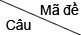 5015021CB2BA3BA4AD5AB6CD7DD8CA9BD10DC11BA12CC13AD14BC15DB16CC17DD18CB19BD20AC21CB22AB23AA24AA25DC26DC27BB28DANỘI DUNG KIỂM TRANHẬN BIẾTTHÔNG HIỂUVẬN DỤNGVẬN DỤNGTỔNG CỘNGNỘI DUNG KIỂM TRANHẬN BIẾTTHÔNG HIỂUVẬN DUNGVẬN DỤNG CAOTỔNG CỘNG1. Lịch sử, Truyền thống của QĐ và CAND Việt NamChuẩn KTKN cần KT:- Sự ra đời của quân đội và công an NDVNChuẩn KTKN cần KT:- Thời kì xây dựng và trưởng thành của QĐ và CAND VNChuẩn KTKN cần KT- Truyền thống của QĐ và CAND VNChuẩn KTKN cần KT(Không xây dựng)Số câu: 8Số điểm: 2,0Tỉ lệ: 20%Số câu: 3Số điểm:0,75Tỉ lệ: 7,5%Số câu: 3Số điểm:0,75Tỉ lệ:7,5%Số câu: 2Số điểm:0,5Tỉ lệ: 5%Số câu: 0Số điểm: 0 Tỉ lệ: 0Số câu: 8Sốđiểm:2,0Tỉ lệ: 20%2.Truyền thống đánh giặc giữ nước của dân tộc VNChuẩn KTKN cần KT- Lịch sử đánh giặc giữ nước của dân tộc VN.Chuẩn KTKN cần KT- Các cuộc đấu tranh giành lại độc lâp.-Truyền thống vẻ vang của dân tộc VNChuẩn KTKN cần KT-Truyền thống đánh giặc giữ nước của dân tộc VNChuẩn KTKN cần KT- (Không xây dựng)Số câu: 10Số điểm: 2,5Tỉ lệ: 25,0%Số câu: 4Số điểm:1,0Tỉ lệ: 10%Số câu: 3Số điểm:0,75Tỉ lệ: 7,5%Số câu: 3Số điểm:0,75Tỉ lệ: 7,5%Số câu: 0Số điểm:0Tỉ lệ: 0%Số câu: 10Số điểm: 2,5Tỉ lệ: 25,5% 3. Tác hại của ma tuý và trách nhiệm của học sinh trong việc phòng chống ma tuýChuẩn KTKN cần KT-Tác hại của ma tuýChuẩn KTKN cần KT- Dấu hiệu nhận biết học người nghiện ma tuýChuẩn KTKN cần KTTrách nhiệm của học sinh trong việc phòng chống ma tuý.Chuẩn KTKN cần KT- (Không xây dựng)Số câu: 10Số điểm: 2,50Tỉ lệ: 25,0%Số câu: 4Số điểm:1,0Tỉ lệ: 10%Số câu: 4Số điểm:1,0Tỉ lệ: 10%Số câu: 2Số điểm:0,5Tỉ lệ: 5%Số câu: 0Số điểm:0Tỉ lệ: 0%Số câu: 10Số điểm:2,5Tỉ lệ:25,0%